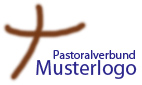  Was muss ich tun?Kirchenaustritt bearbeitenKirchenaustritt eintragen und Mitteilung an zuständige Stellen fertigen Was muss ich beachten? Weitere Informationen:Im Verwaltungshandbuch (Kennwort 481SdG) finden Sie unter „Kirchenaustritt“ das Musterschreiben.ChecklisteChecklisteTätigkeitenerledigtAustrittserklärung entgegennehmen (Amtsgericht)im Kirchlichen Meldewesen (KMW) prüfen, in welcher Kirchengemeinde des Pastoralen Raums die ausgetretene Person wohnt und wo sie getauft ist (eventuell sind weitere Recherchen notwendig)Familienbild im KMW ausdruckenPfarrer über Kirchenaustritt informieren und ihm die Unterlagen vorlegenAnschreiben an die ausgetretene Person fertigen (Musterschreiben siehe weitere Informationen)Anschreiben dem Pfarrer zur Unterschrift vorlegenAnschreiben an ausgetretene Person sendenUnterlagen über den Kirchenaustritt für die Eintragung und Meldung in die Wiedervorlagemappe legenChecklisteChecklisteTätigkeitenerledigtUnterlagen über den Kirchenaustritt aus der Wiedervorlage nehmenAustritt ins KMW eintragenAustritt ins Kirchenaustrittsbuch eintragenfalls ausgetretene Person in der eigenen Kirchengemeinde getauft ist, den Austritt ins Taufbuch eintragenfalls Taufpfarramt nicht bekannt ist, das Taufpfarramt ermitteln (eventuell beim Ausgetretenen nachfragenMeldung über Kirchenaustritt im KMW für Taufpfarramt erstellenMeldung siegeln und unterschreiben (falls Vollmacht vorliegt) oder dem Pfarrer zur Unterschrift vorlegenMeldung ans Taufpfarramt schickenUnterlagen über Kirchenaustritt archivierenAbgesprochenes Vorgehen zu diesem Arbeitsbereich:Abgesprochenes Vorgehen zu diesem Arbeitsbereich:1.2.3.4.5.6.